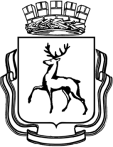 АДМИНИСТРАЦИЯ ГОРОДА НИЖНЕГО НОВГОРОДАМуниципальное бюджетное общеобразовательное учреждение«Школа  № 160»План мероприятийпо профилактике туберкулеза УТВЕРЖДАЮ:Директор МБОУ «Школа №160» ___________ М.Е. Лебедев№мероприятиесроки1Проведение викторины «Береги здоровье с детства»Апрель 20242Оформление информационного стенда для родителей о профилактике туберкулеза «Туберкулез и его профилактика»Март – апрель 20243Аппликация  с детьми «Белая ромашка-символ Всемирного дня борьбы с туберкулёзом»25.03-26.03.20244Просмотр учебного мультфильма «Сказка о том, где туберкулезной палочке живется хорошо»Март – апрель 20275На сайте ОУ размещена памятка для родителей «Профилактика туберкулеза»В течение года6Проведение классных родительских собраний «Профилактика социально-значимых болезней»Март – апрель 20247Проведение плановых мероприятий по профилактике туберкулеза в ОУ.В течение года8Оформление выставки литературы по профилактике туберкулеза в библиотеке ОУ.В течение года